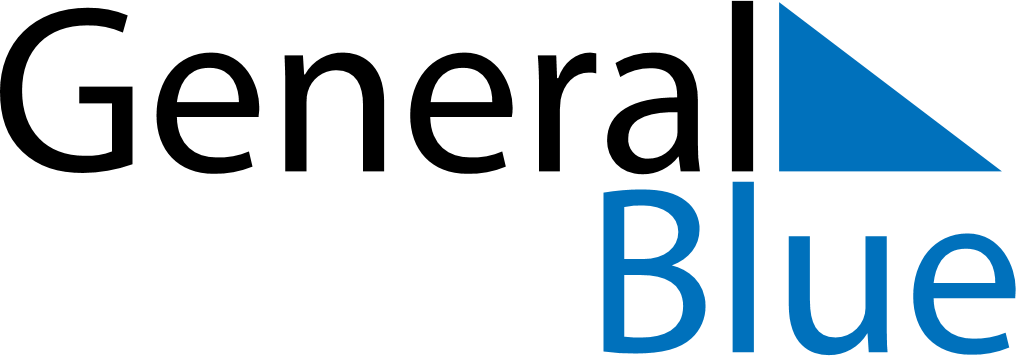 Meal PlannerFebruary 17, 2020 - February 23, 2020Meal PlannerFebruary 17, 2020 - February 23, 2020Meal PlannerFebruary 17, 2020 - February 23, 2020Meal PlannerFebruary 17, 2020 - February 23, 2020Meal PlannerFebruary 17, 2020 - February 23, 2020Meal PlannerFebruary 17, 2020 - February 23, 2020Meal PlannerFebruary 17, 2020 - February 23, 2020Meal PlannerFebruary 17, 2020 - February 23, 2020MondayFeb 17TuesdayFeb 18WednesdayFeb 19ThursdayFeb 20FridayFeb 21SaturdayFeb 22SundayFeb 23BreakfastLunchDinner